Мастер-класс «Дракончик»Интересная и необычная поделка – китайский дракон – получается из прищепки и цветной бумаги. Сделать его совсем несложно! Смотрите инструкцию.Нам понадобится: прищепка зеленого цвета, глазки-блистеры, лист зеленой бумаги, лист красной бумаги, ножницы, двухсторонний скотч. 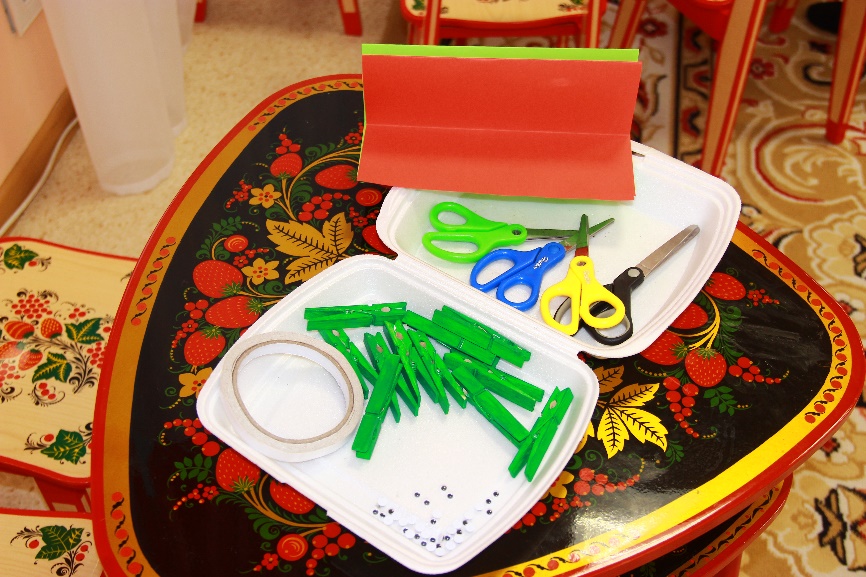 Вырезаем из зеленой бумаги зубчиками гребень. Приклеиваем его скотчем к «спинке» прищепки. 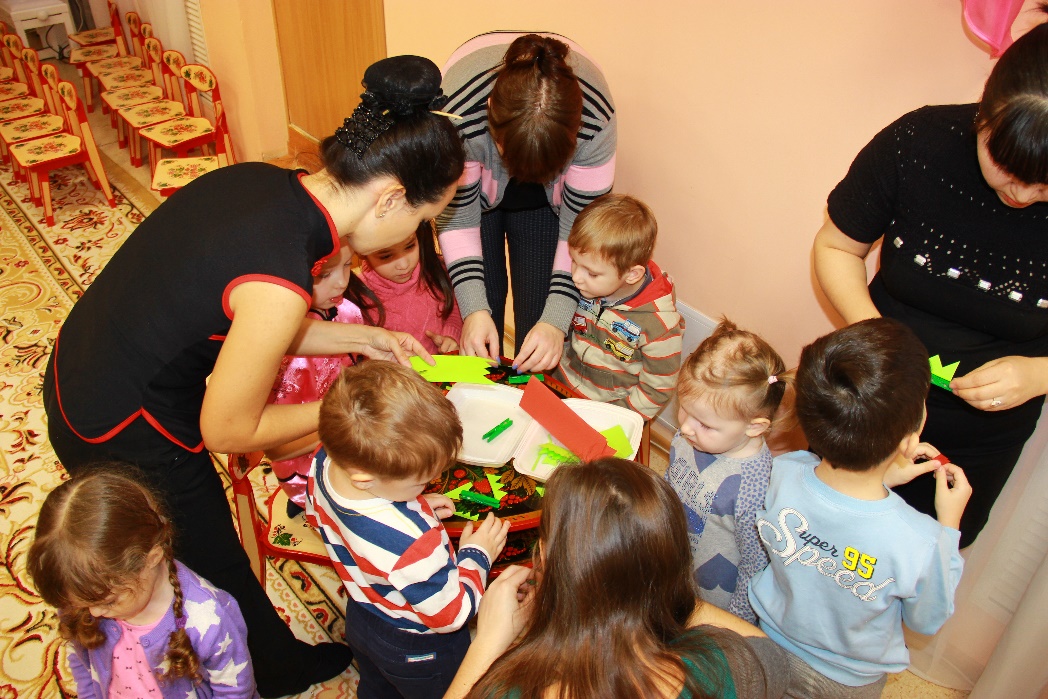 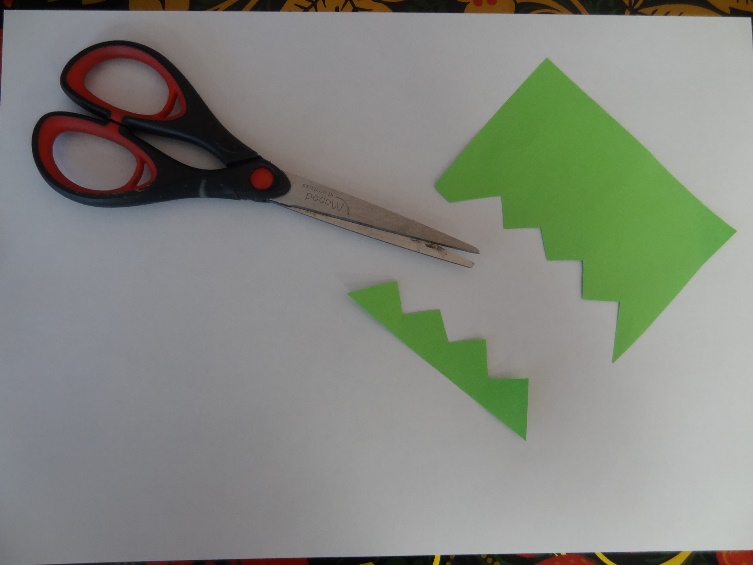 Берем листок красной бумаги и вырезаем язычок – два продолговатых треугольника. Приклеиваем их на скотч к прищепке (к верхней и нижней «челюсти». 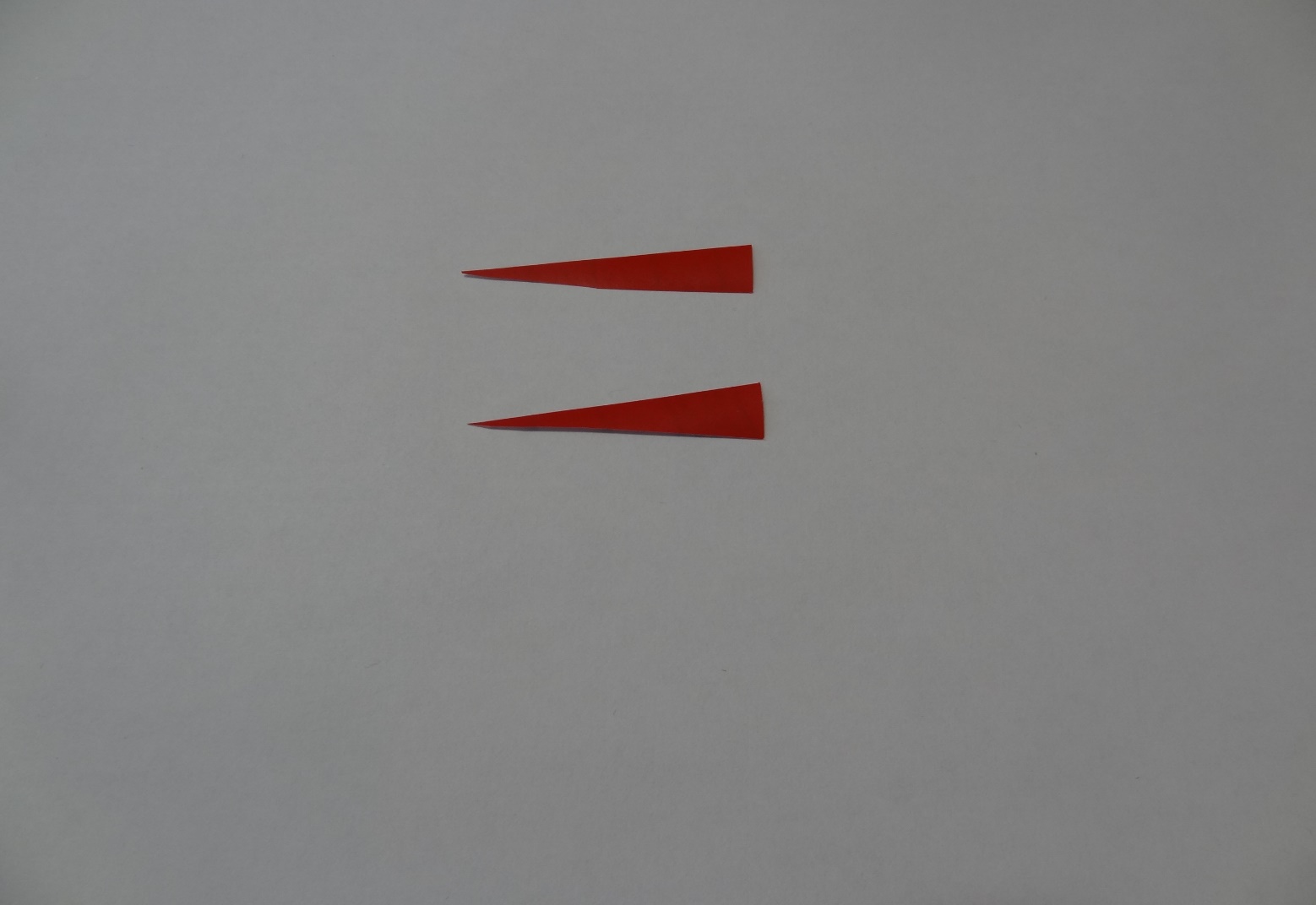 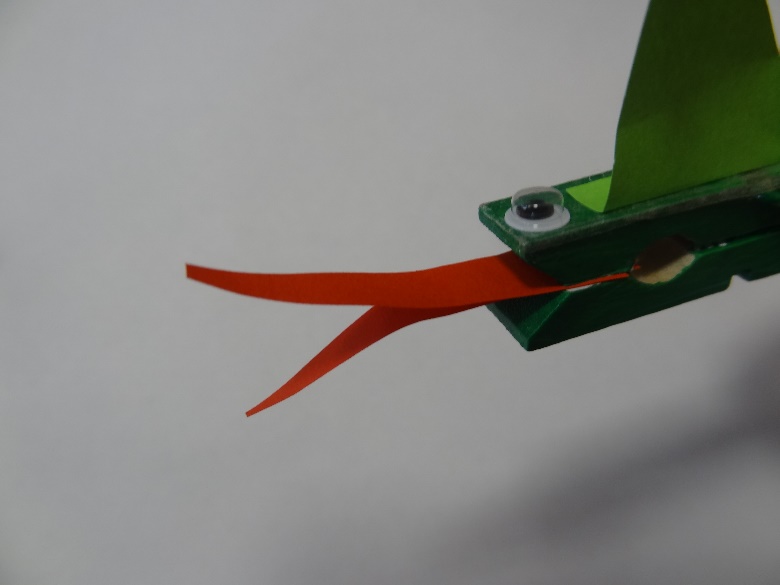 Берем глазки и приклеиваем на двухсторонний скотч к прищепке. 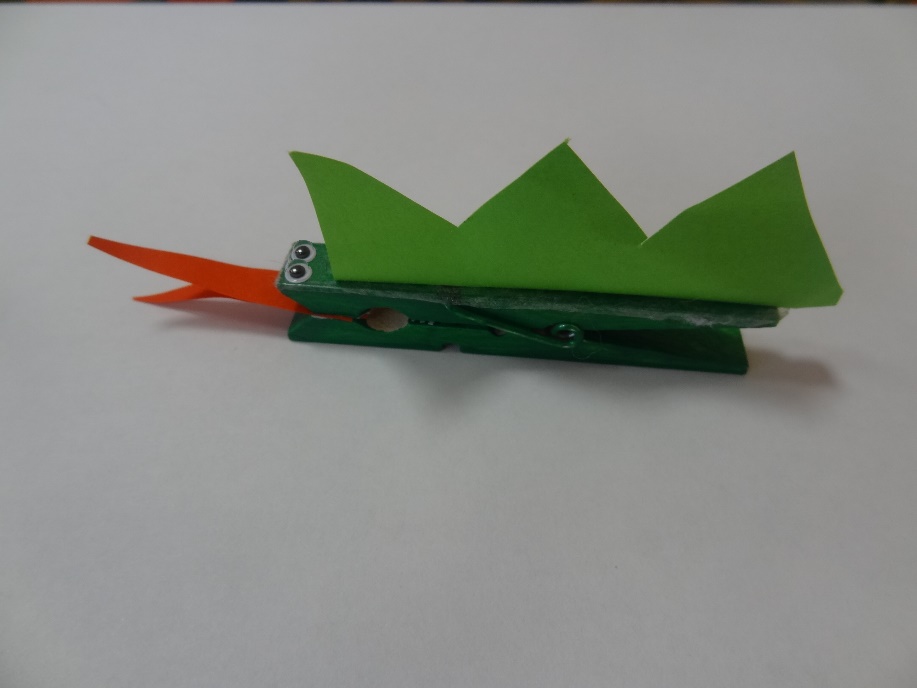 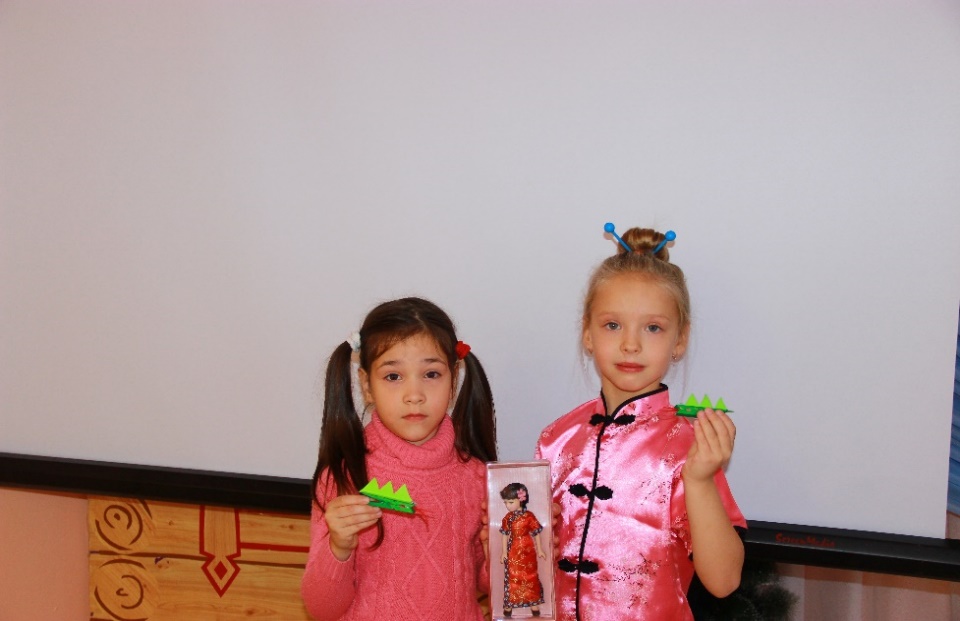 У вас получился настоящий дракон! Музыкальный руководительМАДОУ детский сад № 60 города Тюмени  Железнова Ирина Сергеевна